Publicado en Los Cabos, Baja California Sur el 20/03/2024 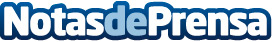 Ser felices en Los Cabos: el paraíso mexicano de sol, wellness y gastronomía que garantiza una dosis extra de serotoninaCon más de 350 días de sol al año, Los Cabos presenta un clima cálido y apacible perfecto para disfrutar de actividades al aire libre, lo que estimula la producción de vitamina D, un nutriente clave en la liberación de serotonina. También es el destino ideal para revitalizar cuerpo y mente, disfrutando de tratamientos holísticos, rituales milenarios de sanación, retiros de yoga y circuitos de spa en hoteles de reconocimiento mundialDatos de contacto:Almudena GuerraExecutive Planner630 276 705Nota de prensa publicada en: https://www.notasdeprensa.es/ser-felices-en-los-cabos-el-paraiso-mexicano Categorias: Internacional Gastronomía Viaje Belleza Bienestar http://www.notasdeprensa.es